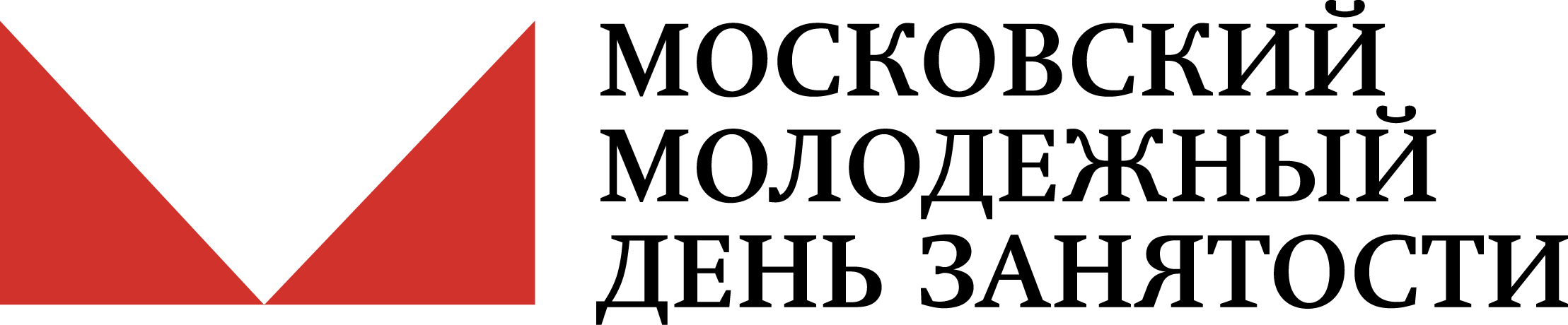 СПОНСОРСКИЕ ВОЗМОЖНОСТИЗолотой Спонсорский Пакет							52 000 руб.                                      Освещение в прессеУпоминание о Спонсоре с указанием на его статус во всех информационно-рекламных материалах мероприятия.Размещение логотипа и статуса Спонсора:на рекламных материалах мероприятия в СМИ;на пригласительных билетах мероприятия;на конструкции с Официальным планом мероприятия.День занятостиРазмещение полноцветного рекламного модуля A5 Cпонсора в Официальном каталоге мероприятия.Звуковая презентация бренда Спонсора (6 радиообъявлений в день) во время проведения мероприятия.Размещение рекламной конструкции (напольного баннера/мобильного стенда) Спонсора на территории проведения (точное месторасположение по согласованию с Организаторами).Предоставление помещения для проведения мастер-классов (семинаров) и приоритетный статус в выборе времени.Сайт Дня занятостиРазмещение баннера Спонсора (с гиперссылкой) на сайте Организаторов www.kvner.ru.Распространение рекламных материалов Спонсора на всей территории места проведения.Размещение логотипа Спонсора на обложке каталога мероприятия.Размещение описания компании Спонсора в каталоге мероприятия.Размещение полноцветного рекламного модуля Cпонсора на 4-ой обложке каталога.Серебрянный Спонсорский Пакет 						41 000 руб.      Освещение в прессеУпоминание о Спонсоре с указанием на его статус во всех информационно-рекламных материалах мероприятия.Размещение логотипа и статуса Спонсора:на рекламных материалах мероприятия в СМИ;на пригласительных билетах мероприятия;на конструкции с Официальным планом мероприятия.День занятостиРазмещение полноцветного рекламного модуля ½ A5 Cпонсора в Официальном каталоге мероприятия.Звуковая презентация бренда Спонсора (4 радиообъявления в день) во время проведения мероприятия.Предоставление помещения для проведения мастер-классов (семинаров) и приоритетный статус в выборе времени.Сайт Дня занятостиРазмещение логотипа Спонсора в виде гиперссылки на сайте Организаторов www.kvner.ru.Распространение рекламных материалов Спонсора на всей территории места проведения.Размещение описания компании Спонсора в каталоге мероприятия.Размещение полноцветного рекламного модуля Cпонсора на 3-ой обложке каталога.